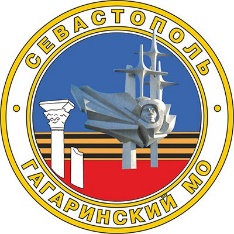 СОВЕТ ГАГАРИНСКОГО МУНИЦИПАЛЬНОГО ОКРУГА III СОЗЫВАР Е Ш Е Н И ЕВНЕОЧЕРЕДНАЯ СЕССИЯ24 МАЯ 2024 Г.	                                № 178                            Г.СЕВАСТОПОЛЬО внесении изменений в решение Совета Гагаринского муниципального округа от 27 декабря 2023 г. № 154 «О бюджете внутригородского муниципального образования города Севастополя Гагаринский муниципальный округ на 2024 год и на плановыйпериод 2025 и 2026 годов»В соответствии с Бюджетным кодексом Российской Федерации, Федеральным законом от 06 октября 2003 г. № 131-ФЗ «Об общих принципах организации местного самоуправления в Российской Федерации», Законом города Севастополя от 30 декабря 2014 г. № 102-ЗС «О местном самоуправлении в городе Севастополе», Уставом внутригородского муниципального образования города  Севастополя  Гагаринский муниципальный округ, принятым решением Совета Гагаринского муниципального округа от 01 апреля 2015 г. № 17 «О принятии Устава внутригородского муниципального образования Гагаринский муниципальный округ», Положением о бюджетном процессе во внутригородском муниципальном образовании города  Севастополя  Гагаринский муниципальный округ, утвержденным решением Совета Гагаринского муниципального округа от 23 ноября 2018 г. № 132 «Об утверждении Положения о бюджетном процессе во внутригородском муниципальном образовании города  Севастополя  Гагаринский муниципальный округ в новой редакции», Совет Гагаринского муниципального округаР Е Ш И Л:	1.	Внести в решение Совета Гагаринского муниципального округа 
от 27 декабря 2023 г. № 154 «О бюджете внутригородского муниципального образования города  Севастополя  Гагаринский  муниципальный  округ 
на 2024 год и на плановый период 2025 и 2026 годов» следующие изменения:1.1. Приложения 3, 5 к решению Совета Гагаринского муниципального округа    от   27   декабря    2023 г.    № 154     «О    бюджете     внутригородского2муниципального образования города Севастополя Гагаринский муниципальный округ на 2024 год и на плановый период 2025 и 2026 годов» изложить в новой редакции согласно приложениям 1, 2 к настоящему решению.Настоящее решение вступает в силу с момента его официального обнародования. Контроль исполнения настоящего решения оставляю за собой.Глава внутригородского муниципального образования,     исполняющий полномочия председателя Совета,Глава местной администрации                                                              А.Ю. ЯрусовПриложение 1к решению Совета Гагаринскогомуниципального округаот 24 мая 2024 г. № 178Приложение 3к решению Совета Гагаринского муниципального округаот 27 декабря 2023 г. № 154Распределение бюджетных ассигнований по разделам, подразделам, целевым статьям (муниципальным программам и непрограммным направлениям деятельности) группам видов расходов классификации расходов бюджета внутригородского муниципального образования города Севастополя Гагаринский муниципальный округ на 2024 год(тыс. руб.)23456Глава внутригородского муниципального образования, исполняющий полномочия председателя Совета,Глава местной администрации	            А.Ю. Ярусов23456Глава внутригородского муниципального образования, исполняющий полномочия председателя Совета,Глава местной администрации	              А.Ю. ЯрусовНаименованиеразделподразделКод ЦСРКод вида расходовСумма на 2024 годОБЩЕГОСУДАРСТВЕННЫЕ    ВОПРОСЫ010028 233,8Функционирование высшего должностного лица субъекта Российской Федерации и муниципального образования01021 987,4Непрограммные расходы внутригородского муниципального образования в сфере общегосударственных расходов010270 0 00 000001001 987,4Функционирование Главы внутригородского муниципального образования010271 0 00 000001001 987,4Обеспечение деятельности Главы внутригородского муниципального образования010271 0 00 Б71011001 987,4Расходы на выплаты персоналу в целях обеспечения выполнения100функций государственными (муниципальными) органами, казенными учреждениями, органами управления государственными010271 0 00 Б71011001 987,4внебюджетными  фондами010271 0 00 Б71011001 987,4Функционирование  законодательных  (представительных) органов государственной власти и представительных органов муниципальных образований01032 308,9Непрограммные расходы внутригородского муниципального образования в сфере общегосударственных вопросов010370 0 00 000001002 308,9Функционирование Совета Гагаринского муниципального округа010372 0 00 000001002 308,9Обеспечение деятельности Совета Гагаринского муниципального округа (расходы на содержание муниципальных служащих и лиц,010372 0 00 Б72011002 308,9замещающих муниципальные должности)100Расходы на выплаты персоналу в целях обеспечения выполнения100функций государственными (муниципальными) органами, казенными010372 0 00 Б72011002 074,5учреждениями, органами управления государственнымивнебюджетными  фондамиЗакупка товаров, работ и услуг для обеспечения государственных010372 0 00 Б7201200229,4(муниципальных) нуждИные бюджетные ассигнования010372 0 00 Б72018005,0Функционирование Правительства Российской Федерации, высших исполнительных органов государственной власти субъектов Российской Федерации, местных администраций010423 306,7Муниципальная программа «Развитие благоустройство на территории внутригородского муниципального образования города Севастополя Гагаринский муниципальный округ»010409 0 00 000007 123,3НаименованиеразделподразделКод ЦСРКод вида расходовСумма на 2024 годОбеспечение деятельности муниципальных служащих органов местного самоуправления внутригородского муниципального образования, обеспечивающих выполнение мероприятий в сфере благоустройства на территории внутригородского муниципального образования за счет средств бюджета города Севастополя010409 0 10 000007 123,3Расходы на обеспечение деятельности муниципальных служащих местной администрации внутригородского муниципального образования города Севастополя Гагаринский муниципальный округ, исполняющих переданные отдельные государственные полномочия в сфере благоустройства, за счет средств субвенции из бюджета города Севастополя010409 0 10 072307 123,3Расходы на выплаты персоналу в целях обеспечения выполнения функций государственными (муниципальными) органами, казенными учреждениями, органами управления государственными внебюджетными фондами010409 0 10 072301005 985,8Закупка товаров, работ и услуг для обеспечения государственных (муниципальных) нужд010409 0 10 072302001 137,5Непрограммные расходы внутригородского муниципального образования в сфере общегосударственных вопросов010470 0 00 0000016 183,4Функционирование местной администрации внутригородского муниципального образования города Севастополя Гагаринский муниципальный округ010473 0 00 0000016 183,4Обеспечение деятельности местной администрации внутригородского муниципального образования города Севастополя Гагаринский муниципальный округ (расходы на содержание муниципальных служащих)010473 0 00 Б730114 839,0Расходы на выплаты персоналу в целях обеспечения выполнения функций государственными (муниципальными) органами, казенными учреждениями, органами управления государственными внебюджетными  фондами010473 0 00 Б730110013 508,0Закупка товаров, работ и услуг для обеспечения государственных (муниципальных) нужд010473 0 00 Б73012001 326,0Иные бюджетные ассигнования010473 0 00 Б73018005,0Обеспечение деятельности местной администрации внутригородского муниципального образования города Севастополя Гагаринский муниципальный округ (расходы на оплату труда технических работников и работников, осуществляющих обеспечение деятельности органов местного самоуправления)010473 0 00 Б73021 344,4Расходы на выплаты персоналу в целях обеспечения выполнения функций государственными (муниципальными) органами, казенными учреждениями, органами управления государственными внебюджетными фондами010473 0 00 Б73021001 344,4Резервные фонды011110,0Непрограммные расходы внутригородского муниципального образования в сфере общегосударственных вопросов011170 0 00 0000010,0Резервный фонд011175 0 00 0000010,0Резервный фонд местной администрации011175 0 00 Б750110,0Иные бюджетные ассигнования011175 0 00 Б750180010,0ДРУГИЕ  ОБЩЕГОСУДАРСТВЕННЫЕ  ВОПРОСЫ0113620,8НаименованиеразделподразделКод ЦСРКод вида расходовСумма на 2024 годМуниципальная программа «Муниципальная программа «Участие в профилактике терроризма и экстремизма, а также минимизации и (или) ликвидации последствий проявлений терроризма и экстремизма, укрепление межнационального, межконфессионального единства и согласия на территории внутригородского муниципального образования города Севастополя Гагаринский муниципальный округ»»011306 0 00 00000228,1Подпрограмма «Участие в профилактике терроризма и экстремизма, а также минимизации и (или) ликвидации последствий проявлений терроризма и экстремизма на территории внутригородского муниципального образования города Севастополя Гагаринский муниципальный округ»011306 1 00 0000015,0Мероприятия, направленные на участие в профилактике терроризма и экстремизма, а также минимизации и (или) ликвидации последствий проявлений терроризма и экстремизма на территории внутригородского муниципального образования011306 1 00 Э720115,0Закупка товаров, работ и услуг для обеспечения государственных (муниципальных) нужд011306 1 00 Э720120015,0Подпрограмма «Осуществление мер, направленных на укрепление межнационального, межконфессионального единства и согласия на территории внутригородского муниципального образования города Севастополя Гагаринский муниципальный округ»011306 2 00 00000213,1Мероприятия, направленные на укрепление межнационального, межконфессионального единства и согласия на территории внутригородского муниципального образования011306 2 00 У7201213,1Закупка товаров, работ и услуг для обеспечения государственных (муниципальных) нужд011306 2 00 У7201200213,1Муниципальная программа «Организация охраны общественного порядка на территории внутригородского муниципального образования города Севастополя Гагаринский муниципальный округ»011308 0 00 00000332,5Мероприятия, направленные на организацию охраны общественного порядка на территории внутригородского муниципального образования011308 0 00 П7201332,5Закупка товаров, работ и услуг для обеспечения государственных (муниципальных) нужд011308 0 00 П7201200332,5Непрограммные расходы внутригородского муниципального образования в сфере общегосударственных вопросов011370 0 00 0000060,2Ведение похозяйственных книг в целях учета личных подсобных хозяйств, предоставление выписок из них на территории внутригородского муниципального образования города Севастополя Гагаринский муниципальный округ011377 0 00 0000060,2Расходы на отдельное государственное полномочие по ведению похозяйственных книг в целях учета личных подсобных хозяйств, предоставлению выписок из них на территории внутригородского муниципального образования за счет средств субвенции из бюджета города Севастополя011377 0 00 7494160,2Закупка товаров, работ и услуг для обеспечения государственных (муниципальных) нужд011377 0 00 7494120060,2НАЦИОНАЛЬНАЯ БЕЗОПАСНОСТЬ И ПРАВООХРАНИТЕЛЬНАЯ    ДЕЯТЕЛЬНОСТЬ030027,8Защита населения и территории от чрезвычайных ситуаций природного и техногенного характера, пожарная безопасность031027,8НаименованиеразделподразделКод ЦСРКод вида расходовСумма на 2024 годМуниципальная программа «Организация и осуществление мероприятий по защите населения от чрезвычайных ситуаций природного и техногенного характера на территории внутригородского муниципального образования города Севастополя Гагаринский муниципальный округ»031007 0 00 0000027,8Мероприятия по защите населения от чрезвычайных ситуаций природного и техногенного характера на территории внутригородского муниципального образования031007 0 00 Ч720127,8Закупка товаров, работ и услуг для государственных (муниципальных) нужд031007 0 00 Ч720120027,8ЖИЛИЩНО-КОММУНАЛЬНОЕ  ХОЗЯЙСТВО050043 451,4Благоустройство050343 451,4Муниципальная программа «Развитие благоустройства на территории внутригородского муниципального образования города Севастополя Гагаринский муниципальный округ»050309 0 00 0000043 451,4Мероприятия, направленные на удаление твердых коммунальных отходов, в том числе с мест несанкционированных и бесхозных свалок на территории внутригородского муниципального образования, и мероприятия по их транспортировке для утилизации050309 0 02 000009 920,4Расходы на отдельное государственное полномочие по реализации мероприятий по удалению твердых коммунальных отходов, в том числе с мест несанкционированных и бесхозных свалок, и по их транспортировке для утилизации за счет средств субвенции из бюджета города Севастополя050309 0 02 072309 920,4Закупка товаров, работ и услуг для государственных (муниципальных) нужд050309 0 02 072302009 920,4Мероприятия, направленные на создание, приобретение, установку, текущему ремонту и реконструкции элементов благоустройства на территории внутригородского муниципального образования050309 0 04 000004 503,6Расходы на отдельное государственное полномочие по реализации мероприятий по созданию, приобретению, установке, текущему ремонту и реконструкции элементов благоустройства на территории внутригородского муниципального образования за счет средств субвенции из бюджета города Севастополя050309 0 04 072304 503,6Закупка товаров, работ и услуг для государственных (муниципальных) нужд050309 0 04 072302004 503,6Мероприятия, направленные на обустройство площадок для установки контейнеров для сбора твердых коммунальных отходов на территории внутригородского муниципального образования050309 0 05 00000624,0Расходы на отдельное государственное полномочие по реализации мероприятий по обустройству площадок для установки контейнеров для сбора твердых коммунальных отходов на территории внутригородского муниципального образования за счет средств субвенции из бюджета города Севастополя050309 0 05 07230624,0Закупка товаров, работ и услуг для государственных (муниципальных) нужд050309 0 05 07230200624,0Мероприятия, направленные на обустройство и содержание спортивных и детских игровых площадок (комплексов) на территории внутригородского муниципального образования050309 0 07 0000028 403,4НаименованиеразделподразделКод ЦСРКод вида расходовСумма на 2024 годРасходы на отдельное государственное полномочие по реализации мероприятий по обустройству и содержанию спортивных и детских игровых площадок (комплексов) на территории внутригородского муниципального образования за счет средств субвенции из бюджета города Севастополя050309 0 07 7194028 403,4Закупка товаров, работ и услуг для государственных (муниципальных) нужд050309 0 07 7194020028 403,4Образование0700643,3Молодежная  политика0707643,3Муниципальная программа «Организация и осуществление мероприятий по работе с детьми и молодежью во внутригородском муниципальном образовании города Севастополя Гагаринский муниципальный округ»070703 0 00 00000643,3Мероприятия, направленные на работу с детьми и молодежью на территории внутригородского муниципального образования070703 0 00 Д7201643,3Закупка товаров, работ и услуг для государственных (муниципальных) нужд070703 0 00 Д7201200643,3КУЛЬТУРА, КИНЕМАТОГРАФИЯ08002 064,7КУЛЬТУРА08012 064,7Муниципальная программа «Развитие культуры во внутригородском муниципальном образовании города Севастополя Гагаринский муниципальный округ»080101 0 00 000002 064,7Подпрограмма «Организация местных и участие в организации и проведение городских праздничных и иных зрелищных мероприятиях во внутригородском муниципальном образовании города Севастополя Гагаринский муниципальный округ»080101 1 00 000001 292,2Мероприятия, направленные на проведение местных праздничных и иных зрелищных мероприятий во внутригородском муниципальном образовании080101 1 00 К72011 292,2Закупка товаров, работ и услуг для обеспечения государственных (муниципальных) нужд080101 1 00 К72012001 292,2Подпрограмма «Осуществление военно-патриотического воспитания граждан Российской Федерации на территории внутригородского муниципального образования города Севастополя Гагаринский муниципальный округ»080101 2 00 00000772,5Мероприятия, направленные на осуществление военно- патриотического воспитания граждан Российской Федерации на территории внутригородского муниципального образования080101 2 00 В7201772,5Закупка товаров, работ и услуг для обеспечения государственных (муниципальных) нужд080101 2 00 В7201200772,5СОЦИАЛЬНАЯ  ПОЛИТИКА100082,0Пенсионное  обеспечение100182,0Выплаты по обязательствам внутригородского муниципального образования100179 0 00 0000082,0Расходы по назначению пенсии за выслугу лет, перерасчета ее размера, выплаты и организации доставки указанной пенсии лицам, замещавшим должности муниципальной службы в органах местного самоуправления внутригородского муниципального образования города Севастополя Гагаринский муниципальный округ100179 0 00 П790182,0Социальное обеспечение и иные выплаты населению100179 0 00 П790130082,0ФИЗИЧЕСКАЯ КУЛЬТУРА И СПОРТ11001 491,2ФИЗИЧЕСКАЯ  КУЛЬТУРА11011 491,2НаименованиеразделподразделКод ЦСРКод вида расходовСумма на 2024 годМуниципальная программа «Развитие физической культуры и110102 0 00 000002001 491,2массового спорта, организация проведения официальных110102 0 00 000002001 491,2физкультурно - оздоровительных и спортивных мероприятий во110102 0 00 000002001 491,2внутригородском муниципальном образовании города Севастополя200Гагаринский муниципальный округ»200Мероприятия, направленные на развитие физической культуры и200массового спорта, организацию проведения официальных110102 0 00 С72012001 491,2физкультурно - оздоровительных и спортивных мероприятий во200внутригородском муниципальном образовании200Закупка товаров, работ и услуг для обеспечения государственных110102 0 00 С72012001 491,2(муниципальных) нужд110102 0 00 С72012001 491,2СРЕДСТВА  МАССОВОЙ  ИНФОРМАЦИИ12001 504,6Другие вопросы в области средств массовой информации12041 504,6Муниципальная программа «Реализация информационной политики120404 0 00 000002001 504,6и развитие средств массовой информации во внутригородском120404 0 00 000002001 504,6муниципальном образовании города Севастополя Гагаринский200муниципальный округ»200Мероприятия, направленные на информирование жителей200внутригородского муниципального образования о деятельности120404 0 00 И72012001 504,6органов местного самоуправления200Закупка товаров, работ и услуг для обеспечения государственных (муниципальных) нужд120404 0 00 И72012001 504,6Итого расходовИтого расходовИтого расходовИтого расходовИтого расходов77 498,8         Приложение 2         Приложение 2         Приложение 2         Приложение 2         Приложение 2         Приложение 2         Приложение 2         Приложение 2         к решению Совета Гагаринского          муниципального округа         от 24 мая 2024 г. № 178         к решению Совета Гагаринского          муниципального округа         от 24 мая 2024 г. № 178         к решению Совета Гагаринского          муниципального округа         от 24 мая 2024 г. № 178         к решению Совета Гагаринского          муниципального округа         от 24 мая 2024 г. № 178         к решению Совета Гагаринского          муниципального округа         от 24 мая 2024 г. № 178         к решению Совета Гагаринского          муниципального округа         от 24 мая 2024 г. № 178         к решению Совета Гагаринского          муниципального округа         от 24 мая 2024 г. № 178         к решению Совета Гагаринского          муниципального округа         от 24 мая 2024 г. № 178Приложение 5Приложение 5Приложение 5Приложение 5Приложение 5Приложение 5Приложение 5Приложение 5к решению Совета Гагаринского муниципального округаот 27 декабря 2023 г. № 154к решению Совета Гагаринского муниципального округаот 27 декабря 2023 г. № 154к решению Совета Гагаринского муниципального округаот 27 декабря 2023 г. № 154к решению Совета Гагаринского муниципального округаот 27 декабря 2023 г. № 154к решению Совета Гагаринского муниципального округаот 27 декабря 2023 г. № 154к решению Совета Гагаринского муниципального округаот 27 декабря 2023 г. № 154к решению Совета Гагаринского муниципального округаот 27 декабря 2023 г. № 154к решению Совета Гагаринского муниципального округаот 27 декабря 2023 г. № 154Ведомственная структура расходов бюджета внутригородского муниципального образования                    города Севастополя Гагаринский муниципальный округ на 2024 годВедомственная структура расходов бюджета внутригородского муниципального образования                    города Севастополя Гагаринский муниципальный округ на 2024 годВедомственная структура расходов бюджета внутригородского муниципального образования                    города Севастополя Гагаринский муниципальный округ на 2024 годВедомственная структура расходов бюджета внутригородского муниципального образования                    города Севастополя Гагаринский муниципальный округ на 2024 годВедомственная структура расходов бюджета внутригородского муниципального образования                    города Севастополя Гагаринский муниципальный округ на 2024 годВедомственная структура расходов бюджета внутригородского муниципального образования                    города Севастополя Гагаринский муниципальный округ на 2024 годВедомственная структура расходов бюджета внутригородского муниципального образования                    города Севастополя Гагаринский муниципальный округ на 2024 годВедомственная структура расходов бюджета внутригородского муниципального образования                    города Севастополя Гагаринский муниципальный округ на 2024 год('тыс. руб.)('тыс. руб.)('тыс. руб.)('тыс. руб.)('тыс. руб.)('тыс. руб.)('тыс. руб.)('тыс. руб.)НаименованиеКод главыразделподраз-делКод ЦСРКод вида расходовСумма на 2024 годМЕСТНАЯ АДМИНИСТРАЦИЯ ВНУТРИГОРОДСКОГО МУНИЦИПАЛЬНОГО ОБРАЗОВАНИЯ ГОРОДА СЕВАСТОПОЛЯ ГАГАГРИНСКИЙ МУНИЦИПАЛЬНЫЙ ОКРУГ92075 189,9ОБЩЕГОСУДАРСТВЕННЫЕ    ВОПРОСЫ920010025 924,9Функционирование высшего должностного лица субъекта Российской Федерации и муниципального образования92001021 987,4Непрограмные расходы внутригородского муниципального образования в сфере общегосударственных расходов920010270 0 00 000001 987,4Функционирование Главы внутригородского муниципального образования920010271 0 00 000001 987,4Обеспечение деятельности Главы внутригородского муниципального образования920010271 0 00 Б71011 987,4Расходы на выплаты персоналу в целях обеспечения выполнения функций государственными (муниципальными) органами, казенными учреждениями, органами управления государственными внебюджетными фондами920010271 0 00 Б71011001 987,4Функционирование Правительства Российской Федерации, высших исполнительных органов государственной власти субъектов Российской Федерации, местных администраций920010423 306,7Муниципальная программа «Развитие благоустройство на территории внутригородского муниципального образования города Севастополя Гагаринский муниципальный округ»920010409 0 00 000007 123,3Обеспечение деятельности муниципальных служащих органов местного самоуправления внутригородского муниципального образования, обеспечивающих выполнение мероприятий в сфере благоустройства на территории внутригородского муниципального образования за счет средств бюджета города Севастополя920010409 0 10 000007 123,3Расходы на обеспечение деятельности муниципальных служащих местной администрации внутригородского муниципального образования города Севастополя Гагаринский муниципальный округ, исполняющих переданные отдельные государственные полномочия в сфере благоустройства, за счет средств субвенции из бюджета города Севастополя920010409 0 10 072307 123,3Расходы на выплаты персоналу в целях обеспечения выполнения функций государственными (муниципальными) органами, казенными учреждениями, органами управления государственными внебюджетными фондами920010409 0 10 072301005 985,8НаименованиеКод главыразделподраз-делКод ЦСРКод вида расходовСумма на 2024 годЗакупка товаров, работ и услуг для обеспечения государственных (муниципальных) нужд920010409 0 10 072302001 137,5Непрограммные расходы внутригородского муниципального образования в сфере общегосударственных вопросов920010470 0 00 0000016 183,4Функционирование местной администрации внутригородского муниципального образования города Севастополя Гагаринский муниципальный округ920010473 0 00 0000016 183,4Обеспечение деятельности местной администрации внутригородского муниципального образования города Севастополя Гагаринский муниципальный округ (расходы на содержание муниципальных служащих)920010473 0 00 Б730114 839,0Расходы на выплаты персоналу в целях обеспечения выполнения функций государственными (муниципальными) органами, казенными учреждениями, органами управления государственными внебюджетными фондами920010473 0 00 Б730110013 508,0Закупка товаров, работ и услуг для обеспечения государственных (муниципальных) нужд920010473 0 00 Б73012001 326,0Иные бюджетные ассигнования920010473 0 00 Б73018005,0Обеспечение деятельности местной администрации внутригородского муниципального образования города Севастополя Гагаринский муниципальный округ (расходы на оплату труда технических работников и работников, осуществляющих обеспечение деятельности органов местного самоуправления)920010473 0 00 Б73021 344,4Расходы на выплаты персоналу в целях обеспечения выполнения функций государственными (муниципальными) органами, казенными учреждениями, органами управления государственными внебюджетными фондами920010473 0 00 Б73021001 344,4Резервные фонды920011110,0Непрограммные расходы внутригородского муниципального образования в сфере общегосударственных вопросов920011170 0 00 0000010,0Резервный фонд920011175 0 00 0000010,0Резервный фонд местной администрации920011175 0 00 Б750110,0Иные бюджетные ассигнования920011175 0 00 Б750180010,0ДРУГИЕ  ОБЩЕГОСУДАРСТВЕННЫЕ  ВОПРОСЫ9200113620,8Муниципальная программа «Муниципальная программа «Участие в профилактике терроризма и экстремизма, а также минимизации и (или) ликвидации последствий проявлений терроризма и экстремизма, укрепление межнационального, межконфессионального единства и согласия на территории внутригородского муниципального образования города Севастополя Гагаринский муниципальный округ»»920011306 0 00 00000228,1Подпрограмма «Участие в профилактике терроризма и экстремизма, а также минимизации и (или) ликвидации последствий проявлений терроризма и экстремизма на территории внутригородского муниципального образования города Севастополя Гагаринский муниципальный округ»920011306 1 00 0000015,0Мероприятия, направленные на участие в профилактике терроризма и экстремизма, а также минимизации и (или) ликвидации последствий проявлений терроризма и экстремизма на территории внутригородского муниципального образования920011306 1 00 Э720115,0НаименованиеКод главыразделподраз-делКод ЦСРКод вида расходовСумма на 2024 годЗакупка товаров, работ и услуг для обеспечения государственных (муниципальных) нужд920011306 1 00 Э720120015,0Подпрограмма «Осуществление мер, направленных на укрепление межнационального, межконфессионального единства и согласия на территории внутригородского муниципального образования города Севастополя Гагаринский муниципальный округ»920011306 2 00 00000213,1Мероприятия, направленные на укрепление межнационального, межконфессионального единства и согласия на территории внутригородского муниципального образования920011306 2 00 У7201213,1Закупка товаров, работ и услуг для обеспечения государственных (муниципальных) нужд920011306 2 00 У7201200213,1Муниципальная программа «Организация охраны общественного порядка на территории внутригородского муниципального образования города Севастополя Гагаринский муниципальный округ»920011308 0 00 00000332,5Мероприятия, направленные на организацию охраны общественного порядка на территории внутригородского муниципального образования920011308 0 00 П7201332,5Закупка товаров, работ и услуг для обеспечения государственных (муниципальных) нужд920011308 0 00 П7201200332,5Непрограммные расходы внутригородского муниципального образования в сфере общегосударственных вопросов920011370 0 00 0000060,2Ведение похозяйственных книг в целях учета личных подсобных хозяйств, предоставление выписок из них на территории внутригородского муниципального образования города Севастополя Гагаринский муниципальный округ920011377 0 00 0000060,2Расходы на отдельное государственное полномочие по ведению похозяйственных книг в целях учета личных подсобных хозяйств, предоставлению выписок из них на территории внутригородского муниципального образования за счет средств субвенции из бюджета города Севастополя920011377 0 00 7494060,2Закупка товаров, работ и услуг для обеспечения государственных (муниципальных) нужд920011377 0 00 7494020060,2НАЦИОНАЛЬНАЯ БЕЗОПАСНОСТЬ И ПРАВООХРАНИТЕЛЬНАЯ    ДЕЯТЕЛЬНОСТЬ920030027,8Защита населения и территории от чрезвычайных ситуаций природного и техногенного характера, пожарная безопасность920031027,8Муниципальная программа «Организация и осуществление мероприятий по защите населения от чрезвычайных ситуаций природного и техногенного характера на территории внутригородского муниципального образования города Севастополя Гагаринский муниципальный округ»920031007 0 00 0000027,8Мероприятия по защите населения от чрезвычайных ситуаций природного и техногенного характера на территории внутригородского муниципального образования920031007 0 00 Ч720127,8Закупка товаров, работ и услуг для государственных (муниципальных) нужд920031007 0 00 Ч720120027,8ЖИЛИЩНО-КОММУНАЛЬНОЕ    ХОЗЯЙСТВО920050043 451,4Благоустройство920050343 451,4Муниципальная программа «Развитие благоустройства на территории внутригородского муниципального образования города Севастополя Гагаринский муниципальный округ»920050309 0 00 0000043 451,4НаименованиеКод главыразделподра-зделКод ЦСРКод вида расходовСумма на 2024 годМероприятия, направленные на удаление твердых коммунальных отходов, в том числе с мест несанкционированных и бесхозных свалок на территории внутригородского муниципального образования, и мероприятия по их транспортировке для утилизации920050309 0 02 000009 920,4Расходы на отдельное государственное полномочие по реализации мероприятий по удалению твердых коммунальных отходов, в том числе с мест несанкционированных и бесхозных свалок, и по их транспортировке для утилизации за счет средств субвенции из бюджета города Севастополя920050309 0 02 072309 920,4Закупка товаров, работ и услуг для государственных (муниципальных) нужд920050309 0 02 072302009 920,4Мероприятия, направленные на создание, приобретение, установку, текущему ремонту и реконструкции элементов благоустройства на территории внутригородского муниципального образования920050309 0 04 000004 503,6Расходы на отдельное государственное полномочие по реализации мероприятий по созданию, приобретению, установке, текущему ремонту и реконструкции элементов благоустройства на территории внутригородского муниципального образования за счет средств субвенции из бюджета города Севастополя920050309 0 04 072304 503,6Закупка товаров, работ и услуг для государственных (муниципальных) нужд920050309 0 04 072302004 503,6Мероприятия, направленные на обустройство площадок для установки контейнеров для сбора твердых коммунальных отходов на территории внутригородского муниципального образования920050309 0 05 00000624,0Расходы на отдельное государственное полномочие по реализации мероприятий по обустройству площадок для установки контейнеров для сбора твердых коммунальных отходов на территории внутригородского муниципального образования за счет средств субвенции из бюджета города Севастополя920050309 0 05 07230624,0Закупка товаров, работ и услуг для государственных (муниципальных) нужд920050309 0 05 71941200624,0Мероприятия, направленные на обустройство и содержание спортивных и детских игровых площадок (комплексов) на территории внутригородского муниципального образования920050309 0 07 0000028 403,4Расходы на отдельное государственное полномочие по реализации мероприятий по обустройству и содержанию спортивных и детских игровых площадок (комплексов) на территории внутригородского муниципального образования за счет средств субвенции из бюджета города Севастополя920050309 0 07 0723028 403,4Закупка товаров, работ и услуг для государственных (муниципальных) нужд920050309 0 07 0723020028 403,4Образование9200700643,3Молодежная политика9200707643,3Муниципальная программа «Организация и осуществление мероприятий по работе с детьми и молодежью во внутригородском муниципальном образовании города Севастополя Гагаринский муниципальный округ»920070703 0 00 00000643,3Мероприятия, направленные на работу с детьми и молодежью на территории внутригородского муниципального образования920070703 0 00 Д7201643,3Закупка товаров, работ и услуг для государственных (муниципальных) нужд920070703 0 00 Д7201200643,3КУЛЬТУРА, КИНЕМАТОГРАФИЯ92008002 064,7КУЛЬТУРА92008012 064,7НаименованиеКод главыразделподра-зделКод ЦСРКод вида расходовСумма на 2024 годМуниципальная программа «Развитие культуры во внутригородском муниципальном образовании города Севастополя Гагаринский муниципальный округ»920080101 0 00 000002 064,7Подпрограмма «Организация местных и участие в организации и проведение городских праздничных и иных зрелищных мероприятиях во внутригородском муниципальном образовании города Севастополя Гагаринский муниципальный округ»920080101 1 00 000001 292,2Мероприятия, направленные на проведение местных праздничных и иных зрелищных мероприятий во внутригородском муниципальном образовании920080101 1 00 К72011 292,2Закупка товаров, работ и услуг для обеспечения государственных (муниципальных) нужд920080101 1 00 К72012001 292,2Подпрограмма «Осуществление военно-патриотического воспитания граждан Российской Федерации на территории внутригородского муниципального образования города Севастополя Гагаринский муниципальный округ»920080101 2 00 00000772,5Мероприятия, направленные на осуществление военно-патриотического воспитания граждан Российской Федерации на территории внутригородского муниципального образования920080101 2 00 В7201772,5Закупка товаров, работ и услуг для обеспечения государственных (муниципальных) нужд920080101 2 00 В7201200772,5СОЦИАЛЬНАЯ ПОЛИТИКА920100082,0Пенсионное обеспечение920100182,0Выплаты по обязательствам внутригородского муниципального образования920100179 0 00 0000082,0Расходы по назначению пенсии за выслугу лет, перерасчета ее размера, выплаты и организации доставки указанной пенсии лицам, замещавшим должности муниципальной службы в органах местного самоуправления внутригородского муниципального образования города Севастополя Гагаринский муниципальный округ920100179 0 00 П790182,0Социальное обеспечение и иные выплаты населению920100179 0 00 П790130082,0ФИЗИЧЕСКАЯ КУЛЬТУРА И СПОРТ92011001 491,2ФИЗИЧЕСКАЯ КУЛЬТУРА92011011 491,2Муниципальная программа «Развитие физической культуры и массового спорта, организация проведения официальных физкультурно - оздоровительных и спортивных мероприятий во внутригородском муниципальном образовании города Севастополя Гагаринский муниципальный округ»920110102 0 00 000001 491,2Мероприятия, направленные на развитие физической культуры и массового спорта, организацию проведения официальных физкультурно оздоровительных и спортивных мероприятий во внутригородском муниципальном образовании920110102 0 00 С72011 491,2Закупка товаров, работ и услуг для обеспечения государственных (муниципальных) нужд920110102 0 00 С72012001 491,2СРЕДСТВА МАССОВОЙ ИНФОРМАЦИИ92012001 504,6Другие вопросы в области средств массовой информации92012041 504,6Муниципальная программа «Реализация информационной политики и развитие средств массовой информации во внутригородском муниципальном образовании города Севастополя Гагаринский муниципальный округ»920120404 0 00 000001 504,6Мероприятия, направленные на информирование жителей внутригородского муниципального образования о деятельности органов местного самоуправления920120404 0 00 И72011 504,6НаименованиеКод главыразделподраз-делКод ЦСРКод вида расходовСумма на 2024 годЗакупка товаров, работ и услуг для обеспечения государственных (муниципальных) нужд920120404 0 00 И72012001 504,6СОВЕТ ГАГАРИНСКОГО МУНИЦИПАЛЬНОГО ОКРУГА9212 308,9Функционирование законодательных (представительных) органов государственной власти и представительных органов муниципальных образований92101032 308,9Непрограммные расходы внутригородского муниципального образования в сфере общегосударственных вопросов921010370 0 00 000001002 308,9Функционирование Совета Гагаринского муниципального округа921010372 0 00 000001002 308,9Обеспечение деятельности Совета Гагаринского муниципального округа100(расходы на содержание муниципальных служащих и лиц, замещающих921010372 0 00 Б72011002 308,9муниципальные  должности)100Расходы на выплаты персоналу в целях обеспечения выполнения100функций государственными (муниципальными) органами, казенными921010372 0 00 Б72011002 074,5учреждениями, органами управления государственнымивнебюджетными фондамиЗакупка товаров, работ и услуг для обеспечения государственных921010372 0 00 Б7201200229,4(муниципальных) нуждИные бюджетные ассигнования921010372 0 00 Б72018005,0Итого расходовИтого расходовИтого расходовИтого расходовИтого расходовИтого расходов77 498,8